12.06.2020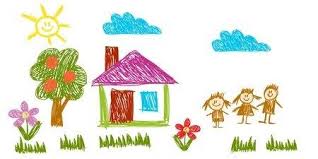        House - furnitureNa ostatnich zajęciach poznaliśmy poszczególne części domu,a dziś zajmiemy się wyposażeniem Zadanie 1. Building a house https://www.youtube.com/watch?v=z3_A-S8cbKUZadanie 2.  Słownictwo – furniture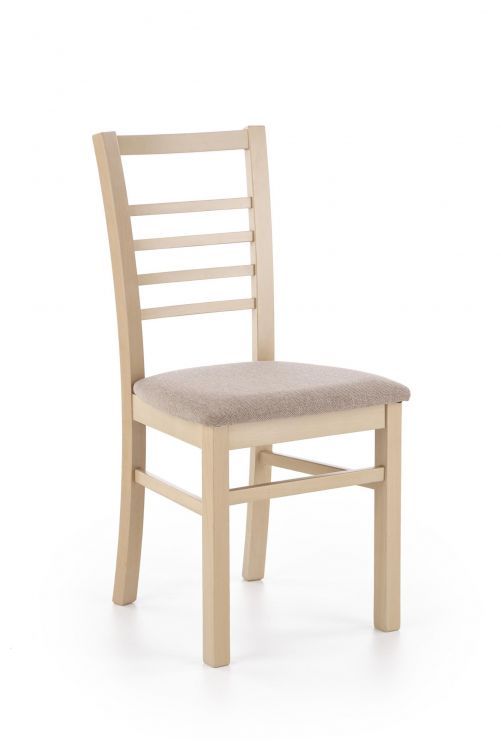 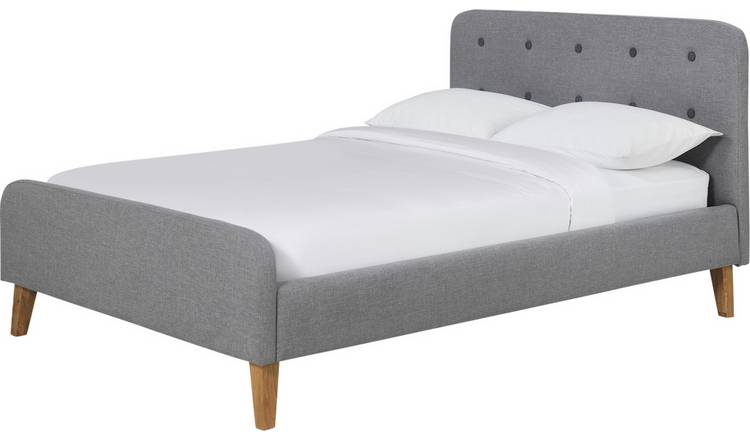 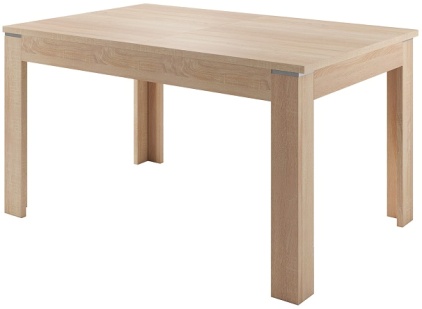 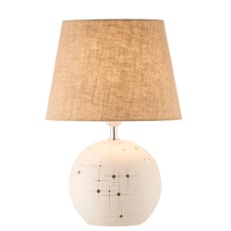 Zadanie 3. Wskaż paluszkiem cyfrę taką samą jaką wskazuję daszek domku.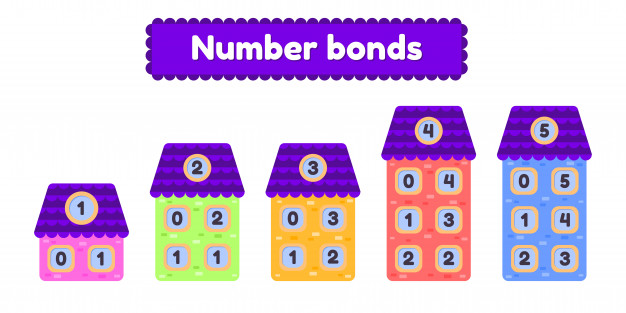 Zadanie 4. Find two the same houses – Znajdź proszę dwa takie same domy.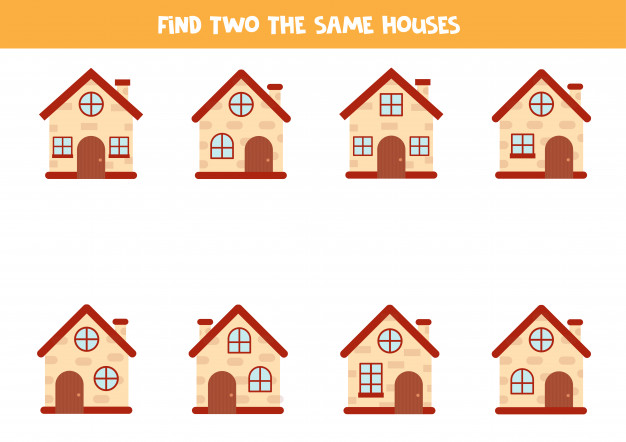 Zadanie 5. Narysuj proszę swój domek z pięknym ogrodem 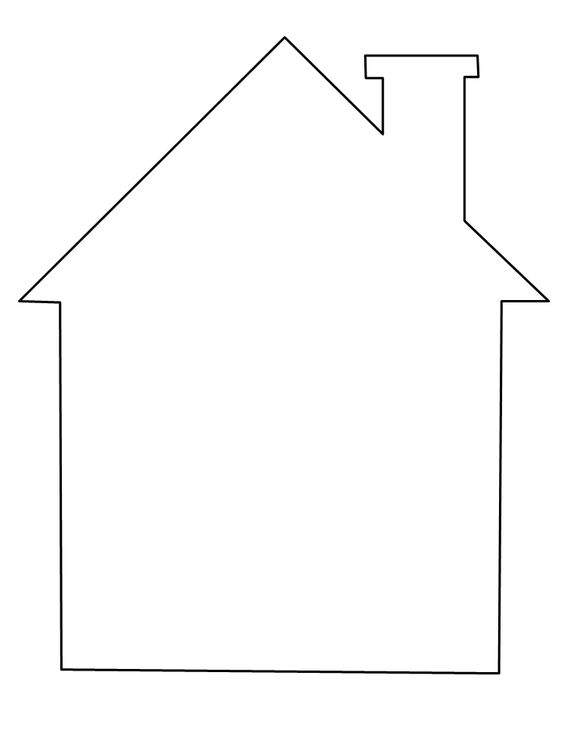 Dziękuję za Twoją dzisiejszą wspaniałą pracę i pomoc rodziców                                                                                         Pani Marta